Познание мира.Краткосрочный план урока № 1.Предмет: Познание мираУрок: 1Предмет: Познание мираУрок: 1Школа: Школа: Школа: Школа: Школа: Дата: Дата: ФИО учителя: ФИО учителя: ФИО учителя: ФИО учителя: ФИО учителя: Класс: 3Класс: 3Количество присутствующих: Количество присутствующих:  Количество    отсутствующих:              Количество    отсутствующих:              Количество    отсутствующих:             Раздел (сквозная тема):Раздел (сквозная тема):В контексте сквозной темы «Живая природа».В контексте сквозной темы «Живая природа».В контексте сквозной темы «Живая природа».В контексте сквозной темы «Живая природа».В контексте сквозной темы «Живая природа».Тема урока:Тема урока:От чего зависит климат на Земле?От чего зависит климат на Земле?От чего зависит климат на Земле?От чего зависит климат на Земле?От чего зависит климат на Земле?Цели обучения в соответствии с учебной программой:Цели обучения в соответствии с учебной программой:3.2.2.1 определять характеристики основных типов климата на Земле;3.2.3.1 анализировать расселение людей  в зависимости от природных условий (рельеф, климат, растительный  и животный мир, водные объекты)3.2.2.1 определять характеристики основных типов климата на Земле;3.2.3.1 анализировать расселение людей  в зависимости от природных условий (рельеф, климат, растительный  и животный мир, водные объекты)3.2.2.1 определять характеристики основных типов климата на Земле;3.2.3.1 анализировать расселение людей  в зависимости от природных условий (рельеф, климат, растительный  и животный мир, водные объекты)3.2.2.1 определять характеристики основных типов климата на Земле;3.2.3.1 анализировать расселение людей  в зависимости от природных условий (рельеф, климат, растительный  и животный мир, водные объекты)3.2.2.1 определять характеристики основных типов климата на Земле;3.2.3.1 анализировать расселение людей  в зависимости от природных условий (рельеф, климат, растительный  и животный мир, водные объекты)Цели урока:Цели урока:Повторение изученного материала.Повторение изученного материала.Повторение изученного материала.Повторение изученного материала.Повторение изученного материала.Ход урока:Ход урока:Ход урока:Ход урока:Ход урока:Ход урока:Ход урока:Этап урока/ ВремяДействия педагогаДействия педагогаДействия ученикаДействия ученикаОцениваниеРесурсы1.Начало урока. 0-5 минСоздание положительного эмоционального настроя:С добрым утром. Начат день,Первым делом гоним лень. На уроке не зевать,А работать и читать.На уроке будь старательным,Будь спокойным и внимательным.Всё пиши, не отставая,Слушай, не перебивая.Говорите чётко, внятно,Чтобы было всё понятно.Если хочешь отвечать Надо руку поднимать- Бодрячок«Добро»Давайте наш урок начнем с пожелания друг другу добра. Я желаю тебе добра, ты желаешь мне добра, мы желаем друг другу добра. Если будет трудно - я тебе помогу. Я рада, что у нас отличное настроение. Надеюсь, что урок пройдет интересно и увлекательноСоздание положительного эмоционального настроя:С добрым утром. Начат день,Первым делом гоним лень. На уроке не зевать,А работать и читать.На уроке будь старательным,Будь спокойным и внимательным.Всё пиши, не отставая,Слушай, не перебивая.Говорите чётко, внятно,Чтобы было всё понятно.Если хочешь отвечать Надо руку поднимать- Бодрячок«Добро»Давайте наш урок начнем с пожелания друг другу добра. Я желаю тебе добра, ты желаешь мне добра, мы желаем друг другу добра. Если будет трудно - я тебе помогу. Я рада, что у нас отличное настроение. Надеюсь, что урок пройдет интересно и увлекательноПриветствуют учителя. Организуют свое рабочее место, проверяют наличие индивидуальных учебных принадлежностейПриветствуют учителя. Организуют свое рабочее место, проверяют наличие индивидуальных учебных принадлежностейФООценивание эмоционального состояния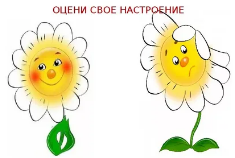 Эмоц. настрой2. Середина урока. 5 – 35 мин(К)  Актуализация знаний. Целепологание.-Разгадай ребус: 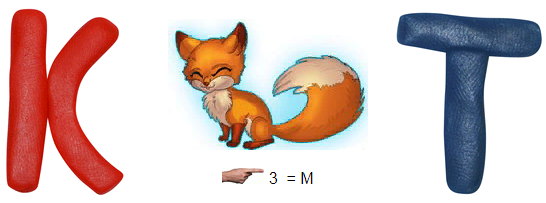 (К) Формулирование темы и цели урока. (К) Работа с учебником.-Вспомните.Во втором классе ты узнал, что погода – это состояние воздуха в данное время в данной местности. В значительной степени погода зависит от времени года и природных условий. Например, на Крайнем Севере зима суровая, лето холодное. В пустыне всегда – и зимой, и летом – высокая температура. Такая характерная (регулярно повторяющаяся) смена погодных условий в течение года называетсяклиматом. Исследователи доказали, что на нашей планете есть несколько климатических поясов. Каждый из ниххарактеризуется своим рельефом поверхности земли, типом погоды, растительным и животным миром. (И) ИсследуйВнимательно рассмотри карту Земли. Изучи климатические пояса. Объясни, почему климатические зоны называют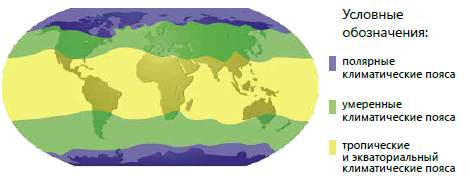 (П) Работа в парах.Что такое полюс?Какие полюсы есть у Земли?Покажи Северный и Южный полюсы Земли.(К) Работа с учебником.Полярный климат характерен для Северного и Южного полюсов. Здесь лето короткое, а в местах, близких к полюсам, вечная мерзлота.Расскажи, что ты знаешь о растениях и животных полярногопояса.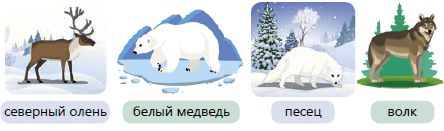 Умеренный пояс распространён на всей территории Казахстана и отличается сложным климатом. Тут и леса, и степи, и горы, и равнины. В поясе умеренного климата очень богатый животный мир.(К) Физминутка.Попишите, почитайте,Поднимитесь, пошагайте,Покричите, помолчите,Потанцуйте, постучите,Помашите, потянитесь,Поморгайте, улыбнитесь,Посидите, пошепчите,Успокойтесь, подремлите…А теперь все поднимайтесьИ за дело принимайтесь.Первичное закрепление с проговариванием.(Г) Работа в группах.Рассмотри картинки. Какие растения и животные встречаются в умеренном климатическом поясе? Что ты знаешь о них?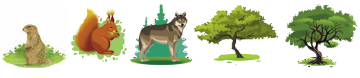 (И) Работа с учебником.Что такое экватор, тропики?Особенности тропического и экваториального климата – тёплая зима, жаркое лето. Количество осадков зависит от удалённости от морей и океанов. Растения и животные этого климатического пояса приспособились к природным условиям.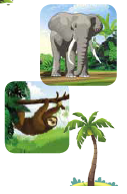  (К) Пальчиковая гимнастикаКаждый  пальчик  разотру,Каждый  пальчик  покручу…Разведу вперед, назад…И  сожму  их  сильно.Здравствуйте, пальчики,Зверушки  лесные!Здравствуйте, пальчики,Игрушки  заводные!(П) Работа в парах.Изучите карту области вашего проживания. Расскажите, какие районы входят в её состав. Узнайте, чем они знамениты.(И)  Самостоятельная  работа  по  закреплению  изученного  материала. в прописях.Выполнение  заданий  в тетради ученика. Дифференциация по усмотрению учителя.(К)  Актуализация знаний. Целепологание.-Разгадай ребус: (К) Формулирование темы и цели урока. (К) Работа с учебником.-Вспомните.Во втором классе ты узнал, что погода – это состояние воздуха в данное время в данной местности. В значительной степени погода зависит от времени года и природных условий. Например, на Крайнем Севере зима суровая, лето холодное. В пустыне всегда – и зимой, и летом – высокая температура. Такая характерная (регулярно повторяющаяся) смена погодных условий в течение года называетсяклиматом. Исследователи доказали, что на нашей планете есть несколько климатических поясов. Каждый из ниххарактеризуется своим рельефом поверхности земли, типом погоды, растительным и животным миром. (И) ИсследуйВнимательно рассмотри карту Земли. Изучи климатические пояса. Объясни, почему климатические зоны называют(П) Работа в парах.Что такое полюс?Какие полюсы есть у Земли?Покажи Северный и Южный полюсы Земли.(К) Работа с учебником.Полярный климат характерен для Северного и Южного полюсов. Здесь лето короткое, а в местах, близких к полюсам, вечная мерзлота.Расскажи, что ты знаешь о растениях и животных полярногопояса.Умеренный пояс распространён на всей территории Казахстана и отличается сложным климатом. Тут и леса, и степи, и горы, и равнины. В поясе умеренного климата очень богатый животный мир.(К) Физминутка.Попишите, почитайте,Поднимитесь, пошагайте,Покричите, помолчите,Потанцуйте, постучите,Помашите, потянитесь,Поморгайте, улыбнитесь,Посидите, пошепчите,Успокойтесь, подремлите…А теперь все поднимайтесьИ за дело принимайтесь.Первичное закрепление с проговариванием.(Г) Работа в группах.Рассмотри картинки. Какие растения и животные встречаются в умеренном климатическом поясе? Что ты знаешь о них?(И) Работа с учебником.Что такое экватор, тропики?Особенности тропического и экваториального климата – тёплая зима, жаркое лето. Количество осадков зависит от удалённости от морей и океанов. Растения и животные этого климатического пояса приспособились к природным условиям. (К) Пальчиковая гимнастикаКаждый  пальчик  разотру,Каждый  пальчик  покручу…Разведу вперед, назад…И  сожму  их  сильно.Здравствуйте, пальчики,Зверушки  лесные!Здравствуйте, пальчики,Игрушки  заводные!(П) Работа в парах.Изучите карту области вашего проживания. Расскажите, какие районы входят в её состав. Узнайте, чем они знамениты.(И)  Самостоятельная  работа  по  закреплению  изученного  материала. в прописях.Выполнение  заданий  в тетради ученика. Дифференциация по усмотрению учителя.Учащиеся слушают учителя, отвечают на вопросыФормулируют тему урока, определяют цель урокаРаботают с картойРаботают в парахПовторяют движения за учителемРаботают в группахПовторяют движения за учителемУчащиеся выполняют задания под руководством учителя. Отвечают на поставленные вопросы.Работают самостоятельно, выполняют проверкуУчащиеся слушают учителя, отвечают на вопросыФормулируют тему урока, определяют цель урокаРаботают с картойРаботают в парахПовторяют движения за учителемРаботают в группахПовторяют движения за учителемУчащиеся выполняют задания под руководством учителя. Отвечают на поставленные вопросы.Работают самостоятельно, выполняют проверкуФОФОФОФОФОФОИллюстрации«Крайний Север», «Тропики». УчебникЭлектронное ПриложениеБумага, предметные и сюжетные картинки по теме урокаКлейМаркеры, ножницыУчебникТетрадь ученикаУчебникТетрадьУчебникУчебникДоп. литература3. Конец урока. 35-40 мин7.Итог урока. -Какую цель мы поставили на сегодняшнем уроке?-  Достигли ли мы этой цели?-  Какие затруднения были у вас на уроке?-  Что нужно сделать чтобы эти затруднения не повторялись?Рефлексия.Предлагает  оценить  свою  работу  при  помощи  линейки успеха.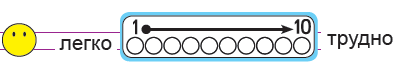 7.Итог урока. -Какую цель мы поставили на сегодняшнем уроке?-  Достигли ли мы этой цели?-  Какие затруднения были у вас на уроке?-  Что нужно сделать чтобы эти затруднения не повторялись?Рефлексия.Предлагает  оценить  свою  работу  при  помощи  линейки успеха.Отвечают на вопросы учителя, оценивают сою деятельность на урокеОтвечают на вопросы учителя, оценивают сою деятельность на урокеФОКартинки к рефлексии.